中国乐曲1.古曲阳关三叠中的“三叠”是指（    ）。
A用一个调变化反复                   B歌词经常反复
C乐曲的结构运用时回旋曲式           D多个不同调进行反复2. 下列属于蒙古族特有的乐器是（    ）。
A 手鼓      B 马头琴       C 弹布尔          D 札木聂3. 春秋时期，钟子期与俞伯牙“高山流水觅知音”的典故至今为人们所津津乐道，其中伯牙用于弹奏“高山流水”的乐器是（    ）。
A 古琴(又名七弦琴)        B 古筝         C 二胡          D 琵琶4. 长笛属于（    ）。
A 木管乐器      B 铜管乐器      C 弹拨乐器       D 打击乐器5. 下列乐曲中哪首不是江南丝竹（    ）。
A 《欢乐歌》    B 《中花六板》    C 《平湖秋月》    D 《行街》6. 《嘎达梅林》是（    ）的叙事曲。
A 维吾尔族       B 朝鲜族       C 蒙古族       D 土家族7. 古代乐器的材质为金、石、土、革等八大类：其中、“金”所指的材质一般指（    ）。
A 黄金         B 镀金         C 青铜          D 铁8. 下列乐器中属于弹拨类乐器的是（    ）。
A 尺八        B 箜篌         C 磬          D 缶9. 我国的竹笛按照地域与演奏风格一般可分为曲笛和（    ）。
A 直笛         B 短笛          C 长笛          D 梆笛10. “锅庄”是属于（     ）的民间舞蹈类型（    ）。
A 彝族        B 苗族       C 藏族        D 回族11. 管弦乐《北京喜讯到边寨》中的音乐素材所采用的是（    ）等西南少数民族的民间歌舞音调 。
A 佤族、侗族      B 傣族、回族      C 壮族、京族      D 苗族、彝族12. “木琴”的中文译名叫 （    ）。
A 马林巴       B 巴松        C 吐巴        D 贝司13. 下列作品中哪一首不是属于民间乐曲的（    ）。
A 《滚核桃》    B 《中花六板》    C 《童谣》     D 《锦鸡出山》14. 下列作品中哪一首属于江南丝竹的（    ）。
A 《十面埋伏》     B 《中花六板》     C 《阳关三叠》     D 《锦鸡出山》15下列作品中哪一首是由湖南土家族民间音乐“打溜子”改编而成的乐曲（    ）。
A 《锦鸡出山》     B 《娱乐升平》     C 《梅花三弄》     D 《中花六板》16. 下列作品中哪一首属于民族管弦乐（    ）。
A 《锦鸡出山》    B 《中花六板》     C 《金蛇狂舞》     D 《阳关三叠》17. 下列作品中哪一首是属于民间鼓乐的（    ）。
A 《锦鸡出山》     B 《老六板》     C 《御风万里》      D 《滚核桃》18. 下列作品中哪一首不是用古琴演奏的（    ）。
A 《广陵散》     B 《十面埋伏》     C 《阳关三叠》     D 《梅花三弄》19. 下列作品中哪一首是属于古代歌曲的（    ）。
A 《孟姜女》      B 《扬州慢》     C 《娄山关》      D 《思念》20. 下列作品中哪一首属于管弦乐曲（    ）。
A 《中花六板》     B 《娱乐升平》     C 《锦鸡出山》     D 《乱云飞》21. 下列作品中哪一首是常常用竹笛来进行演奏的（    ）。
A 《中花六板》     B 《锦鸡出山》     C 《竹马》      D 《脚夫调》22. 在江南丝竹音乐中，以一支曲牌为母体，应用板式变化手法对其进行变化，派生出多首   乐曲(或派生出一首大型套曲)是该乐种旋律展开常用的手法。其中最常用的母体就是《老六板》，由它演变出来的乐曲有《老六板》、《花六板》、《慢六板》、《中六板》和《快六板》，统称《五代同堂》。其中的（    ）就是《中花六板》，可见该乐曲是《五代同堂》套曲中的一首，可单独演奏。
A 《花六板》       B 《中六板》      C 《慢六板》      D 《老六板》23. 《梅花三弄》又名（    ），是中国传统艺术中表现梅花的佳作。《神奇秘谱》记载此曲最早是东晋桓伊所奏的笛曲。此曲借物咏怀，通过梅花的洁白、芬芳和耐寒等特徵，来颂具有高尚节操的人，曲中泛奇曲调在不同的微位上重覆了三次，所以称为三弄。
A 《梅花红》     B 《玉兰颂》     C 《玉妃引》      D 《红梅赞》24. 今存《广陵散》曲谱，最早见于（    ），谱中有关于“刺韩”、“冲冠”、“发怒”、“报剑”等内容的分段小标题，所以古来琴曲家即把《广陵散》与《聂政刺侠累》看作是异名同曲。
A 宋代        B 唐朝        C 隋朝         D 明代25. 《王大娘钉缸》是在河南昌邓县、息县、商城、固始一带，流行的一种汉族民俗歌舞形式，属于（    ）。
A 地花鼓        B 天花鼓         C 飞花鼓         D 打花鼓26. 《瑶族舞曲》是根据瑶族民歌改编的（    ）。
A 民族器乐曲     B 民族室内乐曲      C 民族交响曲      D 民乐合奏曲27. 《翻身的日子》是一首由（    ）作曲的民乐合奏曲。
A 罗忠镕       B 朱聂耳        C 刘炽        D 乔羽28. （    ）是我国著名作曲家、演奏家刘天华的作品。
A 《病中吟》、《月夜》、《空山鸟语》、《光明行》
B 《寒春风曲》、《良宵》、《空山鸟语》、《病中吟》
C 《光明行》、《流波曲》、《三宝佛》、《听松》
D 《二泉映月》、《光明行》、《寒春风曲》、《月夜》29. 我国民族器乐中竹笛分为（    ）两大类。
A 短笛、长笛             B 竹笛、玉笛
C 曲笛、梆笛             D 玉屏笛、萧笛30. 以下属于民族管弦乐队的是（    ）。
A 芦笙乐器组、打击乐器组、丝竹乐器组
B 管乐器组、弓弦乐器组、拨弦乐器组、打击乐器组
C 丝竹乐器组、拨弦乐器组、胡琴乐器组
D 管乐器组、芦笙乐器组、弓弦乐器组、拨弦乐器组31. 我国著名的交响乐《春节序曲》是（    ）的代表作。
A 刘炽        B 马思聪       C 罗忠镕        D 李焕之32. 小提琴协奏曲《梁祝》的作者是（    ）。
A 何占豪、陈刚            B 江定先、吕骥
C 黄自、萧友梅            D 任光、张寒晖33. 胡笳是一种流行于塞北和西域的吹管乐器，源于（    ）。
A 汉朝         B 秦朝         C 唐朝         D 隋朝34. 《快乐的啰嗦》是一首（    ）。
A 弹拨乐曲      B 打击乐器      C 管弦乐曲      D 交响乐曲参考答案：1.A，2.B，3.A，4.A，5.C6.C，7.C，8.B，9.D，10.C11.D，12.A，13.C，14.B，15.A16.C，17.D，18.B，19.B，20.D21.A，22.A，23.C，24.D，25.A26.A，27.B，28.A，29.C，30.B31.D，32.A，33.D，34.A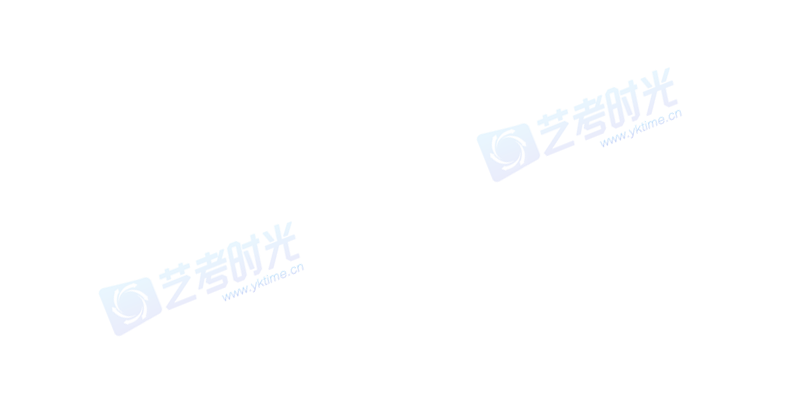 